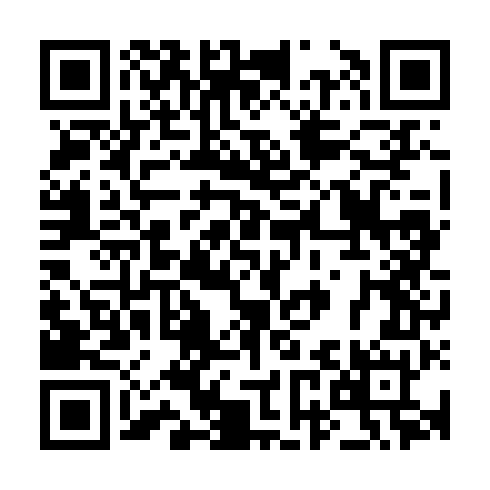 Ramadan times for Tulln an der Donau, AustriaMon 11 Mar 2024 - Wed 10 Apr 2024High Latitude Method: Angle Based RulePrayer Calculation Method: Muslim World LeagueAsar Calculation Method: ShafiPrayer times provided by https://www.salahtimes.comDateDayFajrSuhurSunriseDhuhrAsrIftarMaghribIsha11Mon5:295:297:271:134:167:017:018:5112Tue5:275:277:241:134:177:037:038:5313Wed5:245:247:221:134:187:047:048:5514Thu5:215:217:191:124:197:067:068:5715Fri5:195:197:171:124:217:087:088:5916Sat5:165:167:151:124:227:107:109:0217Sun5:135:137:121:114:237:127:129:0418Mon5:115:117:101:114:247:147:149:0619Tue5:085:087:071:114:257:167:169:0820Wed5:055:057:051:114:277:177:179:1021Thu5:025:027:021:104:287:197:199:1222Fri4:594:597:001:104:297:217:219:1423Sat4:564:566:571:104:307:237:239:1724Sun4:544:546:551:094:317:257:259:1925Mon4:514:516:531:094:327:277:279:2126Tue4:484:486:501:094:337:297:299:2327Wed4:454:456:481:084:347:307:309:2628Thu4:424:426:451:084:357:327:329:2829Fri4:394:396:431:084:367:347:349:3030Sat4:364:366:401:084:377:367:369:3331Sun5:335:337:382:075:388:388:3810:351Mon5:305:307:362:075:398:408:4010:382Tue5:265:267:332:075:408:418:4110:403Wed5:235:237:312:065:418:438:4310:434Thu5:205:207:282:065:428:458:4510:455Fri5:175:177:262:065:438:478:4710:486Sat5:145:147:232:065:448:498:4910:507Sun5:105:107:212:055:458:508:5010:538Mon5:075:077:192:055:468:528:5210:559Tue5:045:047:162:055:478:548:5410:5810Wed5:005:007:142:045:488:568:5611:01